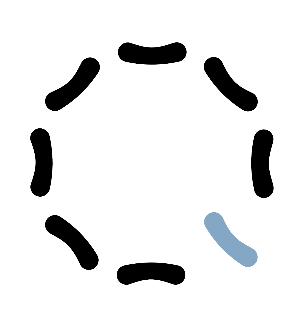 岡崎市ＱＵＲＵＷＡプロジェクト（コンベンション施設整備事業等）―　参加資格審査　様式集　―令和元年9月岡崎市目　　次第１　作成要領	1１　提出書類	1２　書式等	1３　様式への捺印	1４　提出方法	1５　その他	1第２　参加資格審査に関する提出書類	2第１　作成要領１　提出書類＜参加資格審査に関する提出書類＞２　書式等・参加資格審査様式集（Microsoft Word形式）で指定された様式に従って作成すること。・記入欄が足りない場合は、適宜枚数を増やすこと。なお、複数ページにわたる時は、左上の様式番号の次に番号を振ること。例）様式○ (１／２)・各提出書類で使用する文字の大きさは、10ポイント以上とすること。３　様式への捺印・捺印が必要な書類への捺印は、本市の競争入札参加申請において登録している印鑑を用いること。４　提出方法・Ａ４判縦長左綴じのパイプ式ファイルとすること。・それぞれのファイルの表紙に「岡崎市QURUWAプロジェクト（コンベンション施設整備事業等）　参加資格審査に係る申請書」と記入し、以下に示すラベルを背表紙下隅に添付すること。５　その他・応募を辞退する場合は、様式7を作成し、１部提出すること。第２　参加資格審査に関する提出書類様式1（１／○）※（当該頁数／様式１の総頁数）令和　　年　　月　　日参加表明書兼グループ構成表及び役割分担表（宛先）岡崎市長令和元年９月18日付けで公表のありました「岡崎市QURUWAプロジェクト（コンベンション施設整備事業等）」に係る募集に、次の構成企業・協力企業等による○○○○【グループ名記載】として参加することを、指定の書式を添えて表明します。1　代表企業 (○／○)　※（当該頁数／様式１の総頁数）２　コンベンション施設整備事業　構成企業※本様式に準じて、構成企業分の記入欄を増やすこと。※担当業務については、以下に基づいて記載すること。・設計企業（建築）、設計企業（土木）、建築企業、土木企業（主たる土木企業は（主）と記載）、工事監理企業（建築）、工事管理企業（土木）、維持管理企業、運営企業のいずれかを記載すること。３　コンベンション施設整備事業　協力企業※本様式に準じて、構成企業分の記入欄を増やすこと。※担当業務については、以下に基づいて記載すること。・設計企業（建築）、設計企業（土木）、建築企業、土木企業（主たる土木企業は（主）と記載）、工事監理企業（建築）、工事管理企業（土木）、維持管理企業、運営企業のいずれかを記載すること。 (○／○)　※（当該頁数／様式１の総頁数）４　ホテル等民間収益施設事業　※本様式に準じて、構成企業分の記入欄を増やすこと。※担当業務については、以下に基づいて記載すること。・運営企業（ホテルオペレーター）、維持管理企業、テナント等、ホテル等民間収益施設事業における役割が分かるように記載すること。 (○／○)　※（当該頁数／様式１の総頁数）５　乙川河川緑地管理運営事業　　　※上記番号の覧には、コンベンション施設整備事業の構成企業の欄で記載した番号を記入※本様式に準じて、構成企業分の記入欄を増やすこと。※担当業務については、以下に基づいて記載すること。※担当業務については、維持管理企業、運営企業等、乙川河川緑地管理運営事業における役割が分かるように記載すること。様式2令和　　年　　月　　日参加資格審査申請書兼誓約書（宛先）岡崎市長令和元年９月18日付けで公表のありました「岡崎市QURUWAプロジェクト（コンベンション施設整備事業等）」に係る参加資格について、別表の添付書類を提出しますので、審査をお願いします。なお、募集要項に定められた応募者の参加資格要件を満たしていること並びにこの申請書及び添付書類のすべての記載事項は事実と相違ないことを誓約します。様式3（添付書類）　本プロジェクトに参加するコンベンション事業の構成企業、協力企業、ホテル等民間収益施設事業者、乙川河川緑地管理運営事業者の全ての企業について提出すること。※添付した書類を確認のうえ、応募者確認欄に○を付して提出すること。様式4-1参加要件確認書（維持管理企業）＜維持管理企業＞※記入欄が足りない場合は本様式に準じて作成・追加すること。＜業務実施に必要な資格（許可、登録、認定等）＞※担当する業務を実施するにあたり法人として必要となる資格や許認可を記載すること。※上記資格を証明する資料（証書の写し等）を添付すること。※記入欄が足りない場合は本様式に準じて作成・追加すること。様式4-2参加要件確認書（運営企業）＜運営企業＞※業務実績の有無にかかわらず、複数の企業が運営業務を担う場合は、企業毎に本様式を作成すること。※記入欄が足りない場合は本様式に準じて作成・追加すること。＜参加資格を証明する指定管理・運営実績＞※参加資格を証明する業務実績を記載すること。それ以外の業務実績は記載しないこと。※実績として記載する施設の概要が分かる資料（ホール・バンケットの面積が分かるもの）を添付すること。※業務実績を確認するため、必要な資料（契約書の写し等）を添付すること。※記入欄が足りない場合は本様式に準じて作成・追加すること。＜業務実施に必要な資格（許可、登録、認定等）＞※担当する業務を実施するにあたり法人として必要となる資格や許認可を記載すること。※上記資格を証明する資料（証書の写し等）を添付すること。※記入欄が足りない場合は本様式に準じて作成・追加すること。様式4-3参加要件確認書（ホテル等民間収益施設事業者）＜代表企業＞＜参加資格を証明するホテル運営等実績＞※参加資格を証明する業務実績を記載すること。それ以外の業務実績は記載しないこと。※業務実績として記載するホテルの規模、契約した業務内容、運営・契約期間等を確認するため、必要な資料（施設概要が分かる資料、登記書類、契約書の写し等）を添付すること。※記入欄が足りない場合は本様式に準じて作成・追加すること。＜運営企業＞＜業務実施に必要な資格（許可、登録、認定等）＞※担当する業務を実施するにあたり法人として必要となる資格や許認可を記載すること。※上記資格を証明する資料（証書の写し等）を添付すること。※記入欄が足りない場合は本様式に準じて作成・追加すること。様式4-4参加要件確認書（乙川河川緑地管理運営事業者）＜代表企業＞※記入欄が足りない場合は本様式に準じて作成・追加すること。＜運営企業＞＜参加資格を証明する河川区域等の屋外における事業実績＞※参加資格を証明する事業実績を記載すること。事業区分は、下記のいずれかを記載すること。※単体企業又は複数企業で①～③を満たすこと　　①河川区域等の野外におけるレクリエーション関連事業　　②アウトドア関連事業　　③アクティビティ関連事業※業務実績を確認するため、必要な資料（契約書の写し等）を添付すること。※記入欄が足りない場合は本様式に準じて作成・追加すること。＜業務実施に必要な資格（許可、登録、認定等）＞※担当する業務を実施するにあたり法人として必要となる資格や許認可を記載すること。※上記資格を証明する資料（証書の写し等）を添付すること。※記入欄が足りない場合は本様式に準じて作成・追加すること。様式5（各企業から本プロジェクト代表企業への委任状）令和　　年　　月　　日委任状（宛先）岡崎市長下記のとおり代表企業代表者を代理人と定め、参加表明書の提出日からSPC設立日まで権限を委任します。記１　事業名岡崎市QURUWAプロジェクト（コンベンション施設整備事業等）２　委任事項⑴　事業に関する参加表明について⑵　事業に関する参加資格審査申請について⑶　事業に関する応募辞退について⑷　事業に関する応募及び提案について⑸　事業に関するSPC設立までの契約に関することについて⑹　受任者（代理人）の選任について３　受任者（代表企業）※この委任状は、構成企業、協力企業、ホテル等民間収益施設事業者、乙川河川緑地管理運営事業者から本プロジェクト代表企業へ権限を委任する際に用いる。※本様式に準じて、適宜記入欄及び枚数を増やすこと。※同委任状は、構成企業・協力企業ごとに複数社で提出することも可能とする。その場合、企業名の覧を適宜追加すること。様式6（本プロジェクト代表企業から代理人への委任状）令和　　年　　月　　日委任状（宛先）岡崎市長下記のとおり代理人を定め、参加表明書の提出日からSPC設立日まで権限を委任します。記１　事業名岡崎市QURUWAプロジェクト（コンベンション施設整備事業等）２　委任事項⑴　事業に関する参加表明について⑵　事業に関する参加資格申請について⑶　事業に関する応募辞退について⑷　事業に関する応募及び提案について⑸　事業に関するSPC設立までの契約に関することについて３　受任者（代理人）受任者使用印鑑印※この委任状は、代表企業代表者から代理人へ権限を委任する際に用いること。※代理人の住所は、所属先の住所でも構わない。様式7令和　　年　　月　　日応募辞退届（宛先）岡崎市長令和元年９月18日付けで公表のありました「岡崎市QURUWAプロジェクト（コンベンション施設整備事業等）」の募集要項に基づき、参加表明書を提出しましたが、都合により応募を辞退します。書類名様式番号部数提出方法参加表明書兼グループ構成表及び役割分担表1正1部副1部Ａ４版ファイル綴じ参加資格審査申請書兼誓約書2正1部副1部Ａ４版ファイル綴じ添付書類3正1部副1部Ａ４版ファイル綴じ参加要件確認書4-1～4-4正1部副1部Ａ４版ファイル綴じ各企業から本プロジェクト代表企業への委任状5正1部副1部Ａ４版ファイル綴じ本プロジェクト代表企業から代理人への委任状6正1部副1部Ａ４版ファイル綴じ応募辞退届7正1部副1部Ａ４版ファイル綴じ正本　又は　副本○○（グループ名）第１　参加資格審査に関する提出書類グループ名代表企業商号又は名称所在地又は住所所在地又は住所代表者名代表者名本プロジェクト代表企業兼PFI事業者代表企業（（担当業務：　　　　　　　　　）本プロジェクト代表企業兼PFI事業者代表企業（（担当業務：　　　　　　　　　）本プロジェクト代表企業兼PFI事業者代表企業（（担当業務：　　　　　　　　　）本プロジェクト代表企業兼PFI事業者代表企業（（担当業務：　　　　　　　　　）商号又は名称商号又は名称所在地又は住所所在地又は住所代表者名代表者名担当者氏名担当者所属担当者電話／FAX担当者E-mail構成企業【○番号を記入】 （担当業務：　　　　　　　　　）構成企業【○番号を記入】 （担当業務：　　　　　　　　　）構成企業【○番号を記入】 （担当業務：　　　　　　　　　）構成企業【○番号を記入】 （担当業務：　　　　　　　　　）商号又は名称商号又は名称所在地又は住所所在地又は住所代表者名代表者名担当者氏名担当者所属担当者電話／FAX担当者E-mail協力企業【○番号を記入】 （担当業務：　　　　　　　　　）協力企業【○番号を記入】 （担当業務：　　　　　　　　　）協力企業【○番号を記入】 （担当業務：　　　　　　　　　）協力企業【○番号を記入】 （担当業務：　　　　　　　　　）商号又は名称商号又は名称所在地又は住所所在地又は住所代表者名代表者名担当者氏名担当者所属担当者電話／FAX担当者E-mail代表企業（担当業務：【○番号を記入】　※コンベンション施設整備事業の構成企業代表企業（担当業務：【○番号を記入】　※コンベンション施設整備事業の構成企業代表企業（担当業務：【○番号を記入】　※コンベンション施設整備事業の構成企業商号又は名称番号代表者名ホテル等民間収益施設事業者【○番号を記入】（担当業務：　　　　　　　　　）ホテル等民間収益施設事業者【○番号を記入】（担当業務：　　　　　　　　　）ホテル等民間収益施設事業者【○番号を記入】（担当業務：　　　　　　　　　）ホテル等民間収益施設事業者【○番号を記入】（担当業務：　　　　　　　　　）商号又は名称商号又は名称所在地又は住所所在地又は住所代表者名代表者名担当者氏名担当者所属担当者電話／FAX担当者E-mail代表企業（担当業務：　　　　　　　）※コンベンション施設整備事業の構成企業又は協力企業代表企業（担当業務：　　　　　　　）※コンベンション施設整備事業の構成企業又は協力企業商号又は名称番号乙川河川緑地管理運営事業者【○番号を記入】（担当業務：　　　　　　　　　）乙川河川緑地管理運営事業者【○番号を記入】（担当業務：　　　　　　　　　）乙川河川緑地管理運営事業者【○番号を記入】（担当業務：　　　　　　　　　）乙川河川緑地管理運営事業者【○番号を記入】（担当業務：　　　　　　　　　）商号又は名称商号又は名称所在地又は住所所在地又は住所代表者名代表者名担当者氏名担当者所属担当者電話／FAX担当者E-mailグループ名代表企業商号又は名称所在地又は住所所在地又は住所代表者名代表者名提出対象企業書類名書類名応募者確認市確認全ての構成企業・協力企業①会社概要・パンフレット、定款、寄附行為、規則その他これらに類するもの全ての構成企業・協力企業②登記事項証明書（3ヶ月以内）全ての構成企業・協力企業③財務諸表又はこれらに類するもの・貸借対照表及び損益計算書及びキャッシュフロー計算書（それに類する収支計算書等）（直近３年分）・連結対象がある場合は、連結決算の貸借対照表及び損益計算書及びキャッシュフロー計算書（それに類する収支計算書等）（直近３年分）全ての構成企業・協力企業④納税証明書（国税、県税及び市税）（直近１年分）※未納の税額がないことの証明でも可設計企業（建築）①建築士法（昭和25年法律第202号）第23条の規定に基づく一級建築士事務所の登録を行っていることを証する書類設計企業（土木）②建設コンサルタント登録規程（昭和 52 年 4 月 15 日建設省告示第 717 号）による「建設部門（道路）」の登録の登録がなされていることを証する書類建築企業①配置を予定する主任技術者の国家資格の写し※主任技術者を配置する場合※業務実施時に予定者を変更する場合は、予定者と同等の資格を有する者とする。建築企業②建設業法（昭和24年法律第100号）第３条第１項の規定による建築一式工事につき特定建設業の許可を受けていることを証する書類建築企業③岡崎市入札参加資格者名簿に登載された建設工事の有資格者のうち、市内に建設業法上の主たる営業所を有する者（市内業者）は、岡崎市総合評定値1100点以上であること。それ以外の者は、建設業法第27条の29第１項に規定する総合評定値（経営事項審査総合評定値）1100点以上であること。ただし複数で参加する場合は、主たる建築企業以外の企業の総合評定値が900点以上を証する書類土木企業①配置を予定する主任技術者の国家資格の写し※主任技術者を配置する場合※業務実施時に予定者を変更する場合は、予定者と同等の資格を有する者とする。土木企業②主たる土木企業の建設業法（昭和24年法律第100号）第３条第１項の規定による土木一式工事につき特定建設業の許可を受けていることを証する書類土木企業③岡崎市入札参加資格者名簿に登載された土木工事の有資格者のうち、市内に建設業法上の主たる営業所を有する者（市内業者）は、岡崎市総合評定値1000点以上であること。 それ以外の者は、建設業法第27条の29第１項に規定する総合評定値（経営事項審査総合評定値）1000点以上であること。ただし複数で参加する場合は、主たる土木企業以外の企業の総合評定値が910点以上であることを証する書類工事監理（建築）企業①建築士法（昭和25年法律第202号）第23条の規定に基づく一級建築士事務所の登録を行っていることを証する書類工事管理（土木）企業①工事管理（土木）企業は、建設コンサルタント登録規程（昭和 52 年 4 月 15 日建設省告示第 717 号）による「建設部門（道路）」の登録がなされていることを証する書類乙川河川緑地管理運営事業者①共同体協定書の写し（共同体の場合）※様式は任意企業名構成企業又は協力企業・構成企業　・協力企業（いずれか残す）資格・許認可名称関係法令取得時期有効期間企業名構成企業又は協力企業・構成企業　・協力企業（いずれか残す）業務名称施設名称・規模発注者指定管理期間／契約期間指定管理実績／民間実績の別施設名称：ホール・バンケット等の規模（㎡）：施設名称：ホール・バンケット等の規模（㎡）：資格・許認可名称関係法令取得時期有効期間企業名ホテル名称所在地規模（室数）運営期間　　　年　　月～　　年　　月　　　年　　月～　　年　　月企業名資格・許認可名称関係法令取得時期有効期間企業名構成企業又は協力企業・構成企業　・協力企業（いずれか残す）企業名事業区分事業区分実施場所運営期間　　年　　月～　　年　　月事業内容資格・許認可名称企業名関係法令取得時期有効期間グループ名○○企業商号又は名称所在地又は住所所在地又は住所代表者名代表者名代表企業　商号又は名称所在地又は住所代表者名グループ名代表企業商号又は名称所在地又は住所所在地又は住所代表者名代表者名代理人　商号又は名称住         所氏名グループ名代表企業商号又は名称所在地又は住所所在地又は住所代表者名代表者名